Reactivity Series HomeworkUse the diagrams of the metals below reacting with dilute acid to put metals A, B, C, D & E in order of reactivity. [2]Imagine a new metal, given the symbol J, has been discovered. It lies between Lithium & Calcium in the reactivity series.Describe the reaction of excess J with dilute Nitric Acid and give a word equation and balanced symbol equation (metal J forms 2+ ions) ___________________________________________________________________________________________________________________________________________________________________________________________________J is added to a solution of copper (II) sulphate.Explain what you would expect to see happen, including a balanced symbol equation with state symbols. __________________________________________________________________________________________________________________________________Write an ionic equation, including state symbols, showing what happens in the above reaction (HT)__________________________________________________________________________________________________________________________________Explain which species is oxidised and which is reduced using ionic half equations (HT)  Reactivity Series Homework (2017) by S. Harding, English Martyrs’ Catholic School shared under a CC-BY 4.0 (Creative Commons Attribution 4.0 International License ) licence.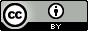 Least ReactiveLeast ReactiveLeast ReactiveMost ReactiveMost ReactiveMost Reactive